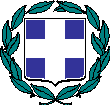 ΘΕΜΑ: «Πρόσκληση δήλωσης τοποθέτησης σε κενές θέσεις Διευθυντών/-ντριών Σχολικών Μονάδων Α/θμιας Εκπ/σης Ν. Κυκλάδων» Η ΔΙΕΥΘΥΝΤΡΙΑ ΠΡΩΤΟΒΑΘΜΙΑΣ ΕΚΠΑΙΔΕΥΣΗΣ ΝΟΜΟΥ ΚΥΚΛΑΔΩΝ Έχοντας υπόψη:Τον Ν. 4473/2017 (ΦΕΚ 78, τ.Α'/30-05-2017), μέρος Α' «Επιλογή διευθυντών σχολικών μονάδων και Ε.Κ. »Τη με αριθμ. πρωτ. Φ.361.22/21/90780/Ε3/31-5-2017 Απόφαση του Υπουργού Παιδείας Έρευνας και Θρησκευμάτων, με θέμα «Καθορισμός της διαδικασίας υποβολής αιτήσεων, επιλογής και τοποθέτησης διευθυντών σχολικών μονάδων και εργαστηριακών κέντρων»Τη με αρ.πρωτ. 6166/24-7-2017 (ΑΔΑ: 6Τ7Θ4653ΠΣ-ΒΡΩ) Απόφαση του Περιφερειακού Διευθυντή Α/θμιας και Β/θμιας Εκπαίδευσης Ν. Αιγαίου, με θέμα: «Κύρωση αξιολογικού πίνακα επιλογής υποψηφίων Διευθυντών Σχολικών Μονάδων της Διεύθυνσης Πρωτοβάθμιας Εκπαίδευσης Κυκλάδων»Τη με αρ.πρωτ. 6258/28-7-2017 (ΑΔΑ: ΨΨ0Ο4653ΠΣ-Μ0Η) Απόφαση του Περιφερειακού Διευθυντή Α/θμιας και Β/θμιας Εκπαίδευσης Ν. Αιγαίου, με θέμα: «Τοποθέτηση Διευθυντών Σχολικών Μονάδων της Διεύθυνσης Πρωτοβάθμιας Εκπαίδευσης Κυκλάδων»ΚΑΛΕΙ	τους εναπομείναντες υποψηφίους διευθυντές που είναι εγγεγραμμένοι στον κυρωμένο ενιαίο αξιολογικό πίνακα να δηλώσουν εκ νέου, εφόσον το επιθυμούν, προτίμηση για τοποθέτηση στις κενές θέσεις διευθυντών/-ντριών των παρακάτω σχολικών μονάδων του Ν. Κυκλάδων με θητεία έως 31/7/2020, μέσα σε αποκλειστική προθεσμία τεσσάρων ημερών από Πέμπτη, 3-8-2017 μέχρι και την Τρίτη, 8-8-2017. Οι αιτήσεις υποψηφιότητας θα υποβληθούν αυτοπροσώπως στη ΔΠΕ Κυκλάδων ή με fax στο 2281079229 και κατόπιν ταχυδρομικά, με συστημένη επιστολή στη Διεύθυνση Π.Ε. του Νομού Κυκλάδων.Κενές θέσεις διευθυντών/-ντριών σε σχολικές μονάδες του Ν. Κυκλάδων: 6/θέσιο Δημοτικό Σχολείο Αιγιάλης-Θολαρίων Αμοργού6/θέσιο Δημοτικό Σχολείο Ίου6/θέσιο Δημοτικό Σχολείο Ιουλίδας Κέας7/θέσιο Δημοτικό Σχολείο Κύθνου4/θέσιο Δημοτικό Σχολείο Μελάνων ΝάξουΈντυπα προς συμπλήρωση:Δήλωση υποψηφίου                                                                                                                Η Διευθύντρια                                                                                          Πρωτοβάθμιας Εκπαίδευσης Κυκλάδων                                                                                                     Μαρκέλλα Παραμυθιώτου